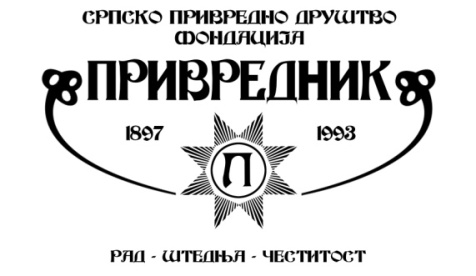 ОБАВЕШТЕЊЕ ЗА СТИПЕНДИСТЕ – СРЕДЊОШКОЛЦЕ И СТУДЕНТЕ, У ШКОЛСКОЈ 2020/21.  ГОДИНИО ОБАВЕЗНОМ ДОСТАВЉАЊУ ГОДИШЊЕГ ИЗВЕШТАЈА О УСПЕХУЦењени питомци и штићеници Фондације „Привредник“, Обавештавам вас да сте обавезни доставити годишњи извештај о школском успеху, раду и активностима у школској 2020/21. години:СРЕДЊОШКОЛЦИ:Рок за достављање извештаја: од 23. 08. 2021. до 30. 08. 2021. године Извештај садржи:попуњен формулар извештаја, преузет са Facebook групе „Привредника“, лично     потписановерену фотокопију сведочанства из шк. године 2020/21. (доказ о школском     успеху) – овера код нотара или школским печатомуверење о упису у школску 2021/22. годину (статус редовног ученика)потврде о материјалном стању породице (потврде о примањима родитеља за     протеклих годину дана, уверење о незапослености – ако родитељи нису у радном      односу),решење о кориштењу социјалне помоћи – за оне стипендисте којима су обоје      родитеља незапослени,изјаву оверену код нотара са два сведока од чега се породица издржава, ако су      родитељи  незапослени, а породица није корисник социјалне помоћи Републике     СрбијеСва наведена документа су обавезна.СТУДЕНТИ:Рок за достављање извештаја: од 01. 10. 2021. до 10. 10. 2021. годинеИзвештај садржи:попуњен формулар извештаја, преузет са Facebook групе „Привредника“, лично     потписан,оверено Уверење са факултета о положеним испитима из шк. године 2020/21.    (доказ о успеху),уверење о упису у школску 2021/22. годину – доказ о статусу редовног студентапотврде о материјалном стању породице (потврде о примањима родитеља за      последњих годину дана, уверење о незапослености – ако родитељи нису у радном      односу),решење о кориштењу социјалне помоћи – за оне стипендисте којима су обоје       родитеља незапослени,изјаву оверену код нотара са два сведока од чега се породица издржава, ако су родитељи  незапослени, а породица није корисник социјалне помоћи Републике СрбијеСва наведена документа су обавезна.Формулар за извештај може се преузети на интерној Фејсбук групи Привредника.